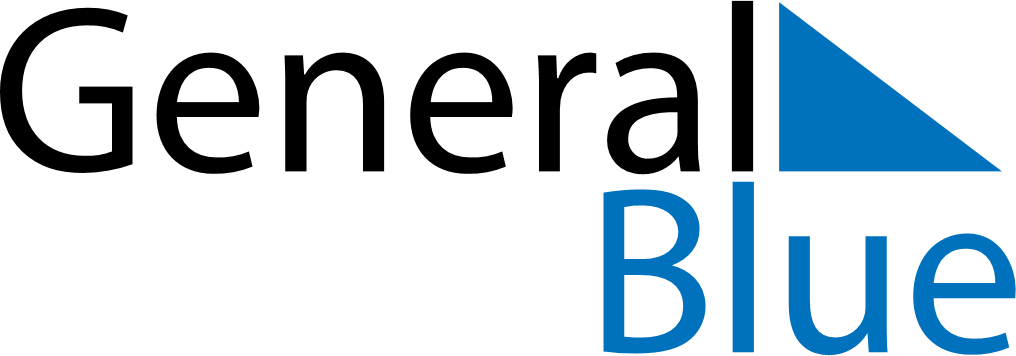 August 2021August 2021August 2021August 2021August 2021August 2021VietnamVietnamVietnamVietnamVietnamVietnamSundayMondayTuesdayWednesdayThursdayFridaySaturday123456789101112131415161718192021August Revolution Commemoration Day22232425262728Ghost Festival293031NOTES